Restricted Use Pesticide (RUP) Recordkeeping Form for Oklahoma Private ApplicatorsForm Number                                                                                   Keep for 2 years	Updated 2023 			Available at http://pested.okstate.edu			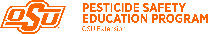 ODAFF Required Information                                  ODAFF Required Information                                  Start & Stop Time of ApplicationTotal Amount of Pesticide UsedName of Private ApplicatorPrivate Applicator addressPrivate Applicator addressPrivate Applicator addressName and certification number of the certified applicator who made or supervised the application and name of the non-certified applicator under direct supervision, if any.Legal Description where appliedDate of ApplicationApplication RateDilution Rate for mixingTotal quantity of pesticide tank mix used Complete Trade/Brand NameEPA Registration NumberAdjuvants used if required by labelDrift Reduction Agents used if required by labelTarget PestSite where pesticide appliedSize of the area treated.Restricted Entry Interval (REI)Copy of pesticide labelAttach to sheetOptional InformationOptional InformationWind SpeedWind DirectionTemperatureApplication Volume GPA Tank SizeType of Nozzle used